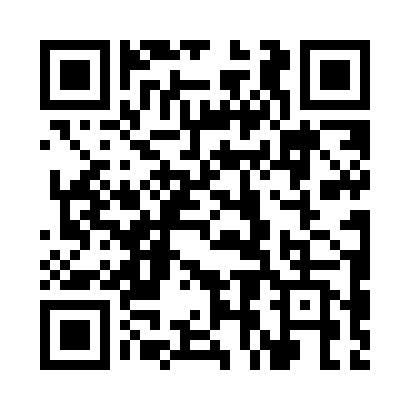 Prayer times for Bistrentsi, BulgariaWed 1 May 2024 - Fri 31 May 2024High Latitude Method: Angle Based RulePrayer Calculation Method: Muslim World LeagueAsar Calculation Method: HanafiPrayer times provided by https://www.salahtimes.comDateDayFajrSunriseDhuhrAsrMaghribIsha1Wed4:176:091:146:128:1910:042Thu4:156:081:146:138:2010:063Fri4:136:061:146:148:2110:084Sat4:116:051:136:148:2210:105Sun4:096:041:136:158:2410:116Mon4:076:031:136:168:2510:137Tue4:056:011:136:168:2610:158Wed4:036:001:136:178:2710:179Thu4:015:591:136:188:2810:1810Fri3:595:581:136:188:2910:2011Sat3:575:561:136:198:3010:2212Sun3:555:551:136:208:3110:2313Mon3:535:541:136:208:3310:2514Tue3:525:531:136:218:3410:2715Wed3:505:521:136:228:3510:2916Thu3:485:511:136:228:3610:3017Fri3:465:501:136:238:3710:3218Sat3:455:491:136:238:3810:3419Sun3:435:481:136:248:3910:3520Mon3:415:471:136:258:4010:3721Tue3:405:461:136:258:4110:3922Wed3:385:451:136:268:4210:4023Thu3:375:451:146:268:4310:4224Fri3:355:441:146:278:4410:4425Sat3:345:431:146:278:4510:4526Sun3:325:421:146:288:4610:4727Mon3:315:421:146:298:4710:4828Tue3:295:411:146:298:4810:5029Wed3:285:401:146:308:4810:5130Thu3:275:401:146:308:4910:5231Fri3:265:391:156:318:5010:54